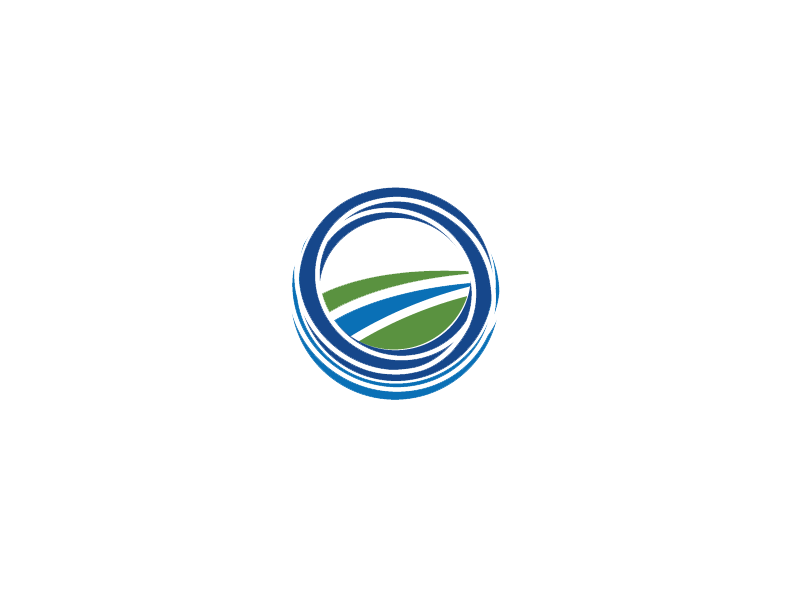 Environmental Federation of OklahomaAlumni / Volunteer Membership ApplicationEnvironmental Federation of OklahomaAlumni / Volunteer Membership ApplicationEnvironmental Federation of OklahomaAlumni / Volunteer Membership ApplicationEnvironmental Federation of OklahomaAlumni / Volunteer Membership ApplicationEnvironmental Federation of OklahomaAlumni / Volunteer Membership ApplicationEnvironmental Federation of OklahomaAlumni / Volunteer Membership ApplicationEnvironmental Federation of OklahomaAlumni / Volunteer Membership ApplicationEnvironmental Federation of OklahomaAlumni / Volunteer Membership ApplicationEnvironmental Federation of OklahomaAlumni / Volunteer Membership ApplicationEnvironmental Federation of OklahomaAlumni / Volunteer Membership ApplicationMEMBER INFORMATIONMEMBER INFORMATIONMEMBERSHUP DUES MEMBERSHUP DUES MEMBERSHUP DUES MEMBERSHUP DUES MEMBERSHUP DUES MEMBERSHUP DUES MEMBERSHUP DUES MEMBERSHUP DUES Complete the requested information in the white space below.  Complete the requested information in the white space below.  AlumniAlumniAlumniAlumniAlumni$25$25Name Name VolunteerVolunteerVolunteerVolunteer$50$50$50Membership is available as noted to the left.  Annual dues will be billed in the quarter that membership is first paid.Membership must be approved.  Membership is available as noted to the left.  Annual dues will be billed in the quarter that membership is first paid.Membership must be approved.  Membership is available as noted to the left.  Annual dues will be billed in the quarter that membership is first paid.Membership must be approved.  Membership is available as noted to the left.  Annual dues will be billed in the quarter that membership is first paid.Membership must be approved.  Membership is available as noted to the left.  Annual dues will be billed in the quarter that membership is first paid.Membership must be approved.  Membership is available as noted to the left.  Annual dues will be billed in the quarter that membership is first paid.Membership must be approved.  Membership is available as noted to the left.  Annual dues will be billed in the quarter that membership is first paid.Membership must be approved.  Membership is available as noted to the left.  Annual dues will be billed in the quarter that membership is first paid.Membership must be approved.  AddressAddressMembership is available as noted to the left.  Annual dues will be billed in the quarter that membership is first paid.Membership must be approved.  Membership is available as noted to the left.  Annual dues will be billed in the quarter that membership is first paid.Membership must be approved.  Membership is available as noted to the left.  Annual dues will be billed in the quarter that membership is first paid.Membership must be approved.  Membership is available as noted to the left.  Annual dues will be billed in the quarter that membership is first paid.Membership must be approved.  Membership is available as noted to the left.  Annual dues will be billed in the quarter that membership is first paid.Membership must be approved.  Membership is available as noted to the left.  Annual dues will be billed in the quarter that membership is first paid.Membership must be approved.  Membership is available as noted to the left.  Annual dues will be billed in the quarter that membership is first paid.Membership must be approved.  Membership is available as noted to the left.  Annual dues will be billed in the quarter that membership is first paid.Membership must be approved.  Membership is available as noted to the left.  Annual dues will be billed in the quarter that membership is first paid.Membership must be approved.  Membership is available as noted to the left.  Annual dues will be billed in the quarter that membership is first paid.Membership must be approved.  Membership is available as noted to the left.  Annual dues will be billed in the quarter that membership is first paid.Membership must be approved.  Membership is available as noted to the left.  Annual dues will be billed in the quarter that membership is first paid.Membership must be approved.  Membership is available as noted to the left.  Annual dues will be billed in the quarter that membership is first paid.Membership must be approved.  Membership is available as noted to the left.  Annual dues will be billed in the quarter that membership is first paid.Membership must be approved.  Membership is available as noted to the left.  Annual dues will be billed in the quarter that membership is first paid.Membership must be approved.  Membership is available as noted to the left.  Annual dues will be billed in the quarter that membership is first paid.Membership must be approved.  CityCityMembership is available as noted to the left.  Annual dues will be billed in the quarter that membership is first paid.Membership must be approved.  Membership is available as noted to the left.  Annual dues will be billed in the quarter that membership is first paid.Membership must be approved.  Membership is available as noted to the left.  Annual dues will be billed in the quarter that membership is first paid.Membership must be approved.  Membership is available as noted to the left.  Annual dues will be billed in the quarter that membership is first paid.Membership must be approved.  Membership is available as noted to the left.  Annual dues will be billed in the quarter that membership is first paid.Membership must be approved.  Membership is available as noted to the left.  Annual dues will be billed in the quarter that membership is first paid.Membership must be approved.  Membership is available as noted to the left.  Annual dues will be billed in the quarter that membership is first paid.Membership must be approved.  Membership is available as noted to the left.  Annual dues will be billed in the quarter that membership is first paid.Membership must be approved.  Membership is available as noted to the left.  Annual dues will be billed in the quarter that membership is first paid.Membership must be approved.  Membership is available as noted to the left.  Annual dues will be billed in the quarter that membership is first paid.Membership must be approved.  Membership is available as noted to the left.  Annual dues will be billed in the quarter that membership is first paid.Membership must be approved.  Membership is available as noted to the left.  Annual dues will be billed in the quarter that membership is first paid.Membership must be approved.  Membership is available as noted to the left.  Annual dues will be billed in the quarter that membership is first paid.Membership must be approved.  Membership is available as noted to the left.  Annual dues will be billed in the quarter that membership is first paid.Membership must be approved.  Membership is available as noted to the left.  Annual dues will be billed in the quarter that membership is first paid.Membership must be approved.  Membership is available as noted to the left.  Annual dues will be billed in the quarter that membership is first paid.Membership must be approved.  StateStateMembership is available as noted to the left.  Annual dues will be billed in the quarter that membership is first paid.Membership must be approved.  Membership is available as noted to the left.  Annual dues will be billed in the quarter that membership is first paid.Membership must be approved.  Membership is available as noted to the left.  Annual dues will be billed in the quarter that membership is first paid.Membership must be approved.  Membership is available as noted to the left.  Annual dues will be billed in the quarter that membership is first paid.Membership must be approved.  Membership is available as noted to the left.  Annual dues will be billed in the quarter that membership is first paid.Membership must be approved.  Membership is available as noted to the left.  Annual dues will be billed in the quarter that membership is first paid.Membership must be approved.  Membership is available as noted to the left.  Annual dues will be billed in the quarter that membership is first paid.Membership must be approved.  Membership is available as noted to the left.  Annual dues will be billed in the quarter that membership is first paid.Membership must be approved.  Oklahoma Oklahoma Zip CodePhone Number  / MobilePAYMENT OPTIONSPAYMENT OPTIONSPAYMENT OPTIONSPAYMENT OPTIONSPAYMENT OPTIONSPAYMENT OPTIONSPAYMENT OPTIONSPAYMENT OPTIONSA form of payment MUST be indicated below.A form of payment MUST be indicated below.A form of payment MUST be indicated below.A form of payment MUST be indicated below.A form of payment MUST be indicated below.A form of payment MUST be indicated below.A form of payment MUST be indicated below.A form of payment MUST be indicated below.Email addressEmail addressCheck enclosed – Check No:Check enclosed – Check No:Check enclosed – Check No:(payable in US funds to Environmental Federation of Oklahoma)(payable in US funds to Environmental Federation of Oklahoma)(payable in US funds to Environmental Federation of Oklahoma)(payable in US funds to Environmental Federation of Oklahoma)(payable in US funds to Environmental Federation of Oklahoma)(payable in US funds to Environmental Federation of Oklahoma)(payable in US funds to Environmental Federation of Oklahoma)(payable in US funds to Environmental Federation of Oklahoma)Previous employment prior to retirementPrevious employment prior to retirementBill my Credit Card (EFO will invoice electronically)Bill my Credit Card (EFO will invoice electronically)Bill my Credit Card (EFO will invoice electronically)Bill my Credit Card (EFO will invoice electronically)Bill my Credit Card (EFO will invoice electronically)Bill my Credit Card (EFO will invoice electronically)Bill my Credit Card (EFO will invoice electronically)Secure link in electronic billSecure link in electronic billSecure link in electronic billSecure link in electronic billSecure link in electronic billSecure link in electronic billSecure link in electronic billSecure link in electronic billAlumni MembershipEFO now offers membership to those who have served as an EHS professional in an Oklahoma company.  Below are the two memberships that are available.AlumniAvailable to a retired employee of an EFO member that is no longer practicing in a capacity that would qualify them as a Member.Must actively serve on an EFO CommitteeNot eligible to vote at the Annual MeetingAnnual Due:  $25.00/yearVolunteerAvailable to an individual who does not meet the requirements of Alumni and wishes to actively serve on an EFO CommitteeNot eligible to vote at the Annual MeetingAnnual Due:  $25.00/yearBenefits of both Alumni and Volunteer include:Significantly reduced pricing for event attendanceReceive the weekly EFO News UpdateWebsite access Members get More!Alumni MembershipEFO now offers membership to those who have served as an EHS professional in an Oklahoma company.  Below are the two memberships that are available.AlumniAvailable to a retired employee of an EFO member that is no longer practicing in a capacity that would qualify them as a Member.Must actively serve on an EFO CommitteeNot eligible to vote at the Annual MeetingAnnual Due:  $25.00/yearVolunteerAvailable to an individual who does not meet the requirements of Alumni and wishes to actively serve on an EFO CommitteeNot eligible to vote at the Annual MeetingAnnual Due:  $25.00/yearBenefits of both Alumni and Volunteer include:Significantly reduced pricing for event attendanceReceive the weekly EFO News UpdateWebsite access Members get More!Alumni MembershipEFO now offers membership to those who have served as an EHS professional in an Oklahoma company.  Below are the two memberships that are available.AlumniAvailable to a retired employee of an EFO member that is no longer practicing in a capacity that would qualify them as a Member.Must actively serve on an EFO CommitteeNot eligible to vote at the Annual MeetingAnnual Due:  $25.00/yearVolunteerAvailable to an individual who does not meet the requirements of Alumni and wishes to actively serve on an EFO CommitteeNot eligible to vote at the Annual MeetingAnnual Due:  $25.00/yearBenefits of both Alumni and Volunteer include:Significantly reduced pricing for event attendanceReceive the weekly EFO News UpdateWebsite access Members get More!Alumni MembershipEFO now offers membership to those who have served as an EHS professional in an Oklahoma company.  Below are the two memberships that are available.AlumniAvailable to a retired employee of an EFO member that is no longer practicing in a capacity that would qualify them as a Member.Must actively serve on an EFO CommitteeNot eligible to vote at the Annual MeetingAnnual Due:  $25.00/yearVolunteerAvailable to an individual who does not meet the requirements of Alumni and wishes to actively serve on an EFO CommitteeNot eligible to vote at the Annual MeetingAnnual Due:  $25.00/yearBenefits of both Alumni and Volunteer include:Significantly reduced pricing for event attendanceReceive the weekly EFO News UpdateWebsite access Members get More!Net 30 days.  EFO will invoice electronically.Net 30 days.  EFO will invoice electronically.Net 30 days.  EFO will invoice electronically.Net 30 days.  EFO will invoice electronically.Net 30 days.  EFO will invoice electronically.Net 30 days.  EFO will invoice electronically.Net 30 days.  EFO will invoice electronically.Net 30 days.  EFO will invoice electronically.Alumni MembershipEFO now offers membership to those who have served as an EHS professional in an Oklahoma company.  Below are the two memberships that are available.AlumniAvailable to a retired employee of an EFO member that is no longer practicing in a capacity that would qualify them as a Member.Must actively serve on an EFO CommitteeNot eligible to vote at the Annual MeetingAnnual Due:  $25.00/yearVolunteerAvailable to an individual who does not meet the requirements of Alumni and wishes to actively serve on an EFO CommitteeNot eligible to vote at the Annual MeetingAnnual Due:  $25.00/yearBenefits of both Alumni and Volunteer include:Significantly reduced pricing for event attendanceReceive the weekly EFO News UpdateWebsite access Members get More!Alumni MembershipEFO now offers membership to those who have served as an EHS professional in an Oklahoma company.  Below are the two memberships that are available.AlumniAvailable to a retired employee of an EFO member that is no longer practicing in a capacity that would qualify them as a Member.Must actively serve on an EFO CommitteeNot eligible to vote at the Annual MeetingAnnual Due:  $25.00/yearVolunteerAvailable to an individual who does not meet the requirements of Alumni and wishes to actively serve on an EFO CommitteeNot eligible to vote at the Annual MeetingAnnual Due:  $25.00/yearBenefits of both Alumni and Volunteer include:Significantly reduced pricing for event attendanceReceive the weekly EFO News UpdateWebsite access Members get More!Membership benefits begin once invoice is paid in full.Membership benefits begin once invoice is paid in full.Membership benefits begin once invoice is paid in full.Membership benefits begin once invoice is paid in full.Membership benefits begin once invoice is paid in full.Membership benefits begin once invoice is paid in full.Membership benefits begin once invoice is paid in full.Membership benefits begin once invoice is paid in full.Alumni MembershipEFO now offers membership to those who have served as an EHS professional in an Oklahoma company.  Below are the two memberships that are available.AlumniAvailable to a retired employee of an EFO member that is no longer practicing in a capacity that would qualify them as a Member.Must actively serve on an EFO CommitteeNot eligible to vote at the Annual MeetingAnnual Due:  $25.00/yearVolunteerAvailable to an individual who does not meet the requirements of Alumni and wishes to actively serve on an EFO CommitteeNot eligible to vote at the Annual MeetingAnnual Due:  $25.00/yearBenefits of both Alumni and Volunteer include:Significantly reduced pricing for event attendanceReceive the weekly EFO News UpdateWebsite access Members get More!Alumni MembershipEFO now offers membership to those who have served as an EHS professional in an Oklahoma company.  Below are the two memberships that are available.AlumniAvailable to a retired employee of an EFO member that is no longer practicing in a capacity that would qualify them as a Member.Must actively serve on an EFO CommitteeNot eligible to vote at the Annual MeetingAnnual Due:  $25.00/yearVolunteerAvailable to an individual who does not meet the requirements of Alumni and wishes to actively serve on an EFO CommitteeNot eligible to vote at the Annual MeetingAnnual Due:  $25.00/yearBenefits of both Alumni and Volunteer include:Significantly reduced pricing for event attendanceReceive the weekly EFO News UpdateWebsite access Members get More!Environmental InterestsEnvironmental InterestsEnvironmental InterestsEnvironmental InterestsEnvironmental InterestsEnvironmental InterestsEnvironmental InterestsEnvironmental InterestsAlumni MembershipEFO now offers membership to those who have served as an EHS professional in an Oklahoma company.  Below are the two memberships that are available.AlumniAvailable to a retired employee of an EFO member that is no longer practicing in a capacity that would qualify them as a Member.Must actively serve on an EFO CommitteeNot eligible to vote at the Annual MeetingAnnual Due:  $25.00/yearVolunteerAvailable to an individual who does not meet the requirements of Alumni and wishes to actively serve on an EFO CommitteeNot eligible to vote at the Annual MeetingAnnual Due:  $25.00/yearBenefits of both Alumni and Volunteer include:Significantly reduced pricing for event attendanceReceive the weekly EFO News UpdateWebsite access Members get More!Alumni MembershipEFO now offers membership to those who have served as an EHS professional in an Oklahoma company.  Below are the two memberships that are available.AlumniAvailable to a retired employee of an EFO member that is no longer practicing in a capacity that would qualify them as a Member.Must actively serve on an EFO CommitteeNot eligible to vote at the Annual MeetingAnnual Due:  $25.00/yearVolunteerAvailable to an individual who does not meet the requirements of Alumni and wishes to actively serve on an EFO CommitteeNot eligible to vote at the Annual MeetingAnnual Due:  $25.00/yearBenefits of both Alumni and Volunteer include:Significantly reduced pricing for event attendanceReceive the weekly EFO News UpdateWebsite access Members get More!AirAirAirAirAirAirAirAirAlumni MembershipEFO now offers membership to those who have served as an EHS professional in an Oklahoma company.  Below are the two memberships that are available.AlumniAvailable to a retired employee of an EFO member that is no longer practicing in a capacity that would qualify them as a Member.Must actively serve on an EFO CommitteeNot eligible to vote at the Annual MeetingAnnual Due:  $25.00/yearVolunteerAvailable to an individual who does not meet the requirements of Alumni and wishes to actively serve on an EFO CommitteeNot eligible to vote at the Annual MeetingAnnual Due:  $25.00/yearBenefits of both Alumni and Volunteer include:Significantly reduced pricing for event attendanceReceive the weekly EFO News UpdateWebsite access Members get More!Alumni MembershipEFO now offers membership to those who have served as an EHS professional in an Oklahoma company.  Below are the two memberships that are available.AlumniAvailable to a retired employee of an EFO member that is no longer practicing in a capacity that would qualify them as a Member.Must actively serve on an EFO CommitteeNot eligible to vote at the Annual MeetingAnnual Due:  $25.00/yearVolunteerAvailable to an individual who does not meet the requirements of Alumni and wishes to actively serve on an EFO CommitteeNot eligible to vote at the Annual MeetingAnnual Due:  $25.00/yearBenefits of both Alumni and Volunteer include:Significantly reduced pricing for event attendanceReceive the weekly EFO News UpdateWebsite access Members get More!Major AirMinor Air - MultipleMinor Air - MultipleMinor Air - MultipleMinor Air - MultipleMinor Air - MultipleAlumni MembershipEFO now offers membership to those who have served as an EHS professional in an Oklahoma company.  Below are the two memberships that are available.AlumniAvailable to a retired employee of an EFO member that is no longer practicing in a capacity that would qualify them as a Member.Must actively serve on an EFO CommitteeNot eligible to vote at the Annual MeetingAnnual Due:  $25.00/yearVolunteerAvailable to an individual who does not meet the requirements of Alumni and wishes to actively serve on an EFO CommitteeNot eligible to vote at the Annual MeetingAnnual Due:  $25.00/yearBenefits of both Alumni and Volunteer include:Significantly reduced pricing for event attendanceReceive the weekly EFO News UpdateWebsite access Members get More!Alumni MembershipEFO now offers membership to those who have served as an EHS professional in an Oklahoma company.  Below are the two memberships that are available.AlumniAvailable to a retired employee of an EFO member that is no longer practicing in a capacity that would qualify them as a Member.Must actively serve on an EFO CommitteeNot eligible to vote at the Annual MeetingAnnual Due:  $25.00/yearVolunteerAvailable to an individual who does not meet the requirements of Alumni and wishes to actively serve on an EFO CommitteeNot eligible to vote at the Annual MeetingAnnual Due:  $25.00/yearBenefits of both Alumni and Volunteer include:Significantly reduced pricing for event attendanceReceive the weekly EFO News UpdateWebsite access Members get More!GHGMinor Air - singleMinor Air - singleMinor Air - singleMinor Air - singleMinor Air - singleAlumni MembershipEFO now offers membership to those who have served as an EHS professional in an Oklahoma company.  Below are the two memberships that are available.AlumniAvailable to a retired employee of an EFO member that is no longer practicing in a capacity that would qualify them as a Member.Must actively serve on an EFO CommitteeNot eligible to vote at the Annual MeetingAnnual Due:  $25.00/yearVolunteerAvailable to an individual who does not meet the requirements of Alumni and wishes to actively serve on an EFO CommitteeNot eligible to vote at the Annual MeetingAnnual Due:  $25.00/yearBenefits of both Alumni and Volunteer include:Significantly reduced pricing for event attendanceReceive the weekly EFO News UpdateWebsite access Members get More!Alumni MembershipEFO now offers membership to those who have served as an EHS professional in an Oklahoma company.  Below are the two memberships that are available.AlumniAvailable to a retired employee of an EFO member that is no longer practicing in a capacity that would qualify them as a Member.Must actively serve on an EFO CommitteeNot eligible to vote at the Annual MeetingAnnual Due:  $25.00/yearVolunteerAvailable to an individual who does not meet the requirements of Alumni and wishes to actively serve on an EFO CommitteeNot eligible to vote at the Annual MeetingAnnual Due:  $25.00/yearBenefits of both Alumni and Volunteer include:Significantly reduced pricing for event attendanceReceive the weekly EFO News UpdateWebsite access Members get More!RMPOther – List belowOther – List belowOther – List belowOther – List belowOther – List belowAlumni MembershipEFO now offers membership to those who have served as an EHS professional in an Oklahoma company.  Below are the two memberships that are available.AlumniAvailable to a retired employee of an EFO member that is no longer practicing in a capacity that would qualify them as a Member.Must actively serve on an EFO CommitteeNot eligible to vote at the Annual MeetingAnnual Due:  $25.00/yearVolunteerAvailable to an individual who does not meet the requirements of Alumni and wishes to actively serve on an EFO CommitteeNot eligible to vote at the Annual MeetingAnnual Due:  $25.00/yearBenefits of both Alumni and Volunteer include:Significantly reduced pricing for event attendanceReceive the weekly EFO News UpdateWebsite access Members get More!Alumni MembershipEFO now offers membership to those who have served as an EHS professional in an Oklahoma company.  Below are the two memberships that are available.AlumniAvailable to a retired employee of an EFO member that is no longer practicing in a capacity that would qualify them as a Member.Must actively serve on an EFO CommitteeNot eligible to vote at the Annual MeetingAnnual Due:  $25.00/yearVolunteerAvailable to an individual who does not meet the requirements of Alumni and wishes to actively serve on an EFO CommitteeNot eligible to vote at the Annual MeetingAnnual Due:  $25.00/yearBenefits of both Alumni and Volunteer include:Significantly reduced pricing for event attendanceReceive the weekly EFO News UpdateWebsite access Members get More!Alumni MembershipEFO now offers membership to those who have served as an EHS professional in an Oklahoma company.  Below are the two memberships that are available.AlumniAvailable to a retired employee of an EFO member that is no longer practicing in a capacity that would qualify them as a Member.Must actively serve on an EFO CommitteeNot eligible to vote at the Annual MeetingAnnual Due:  $25.00/yearVolunteerAvailable to an individual who does not meet the requirements of Alumni and wishes to actively serve on an EFO CommitteeNot eligible to vote at the Annual MeetingAnnual Due:  $25.00/yearBenefits of both Alumni and Volunteer include:Significantly reduced pricing for event attendanceReceive the weekly EFO News UpdateWebsite access Members get More!Alumni MembershipEFO now offers membership to those who have served as an EHS professional in an Oklahoma company.  Below are the two memberships that are available.AlumniAvailable to a retired employee of an EFO member that is no longer practicing in a capacity that would qualify them as a Member.Must actively serve on an EFO CommitteeNot eligible to vote at the Annual MeetingAnnual Due:  $25.00/yearVolunteerAvailable to an individual who does not meet the requirements of Alumni and wishes to actively serve on an EFO CommitteeNot eligible to vote at the Annual MeetingAnnual Due:  $25.00/yearBenefits of both Alumni and Volunteer include:Significantly reduced pricing for event attendanceReceive the weekly EFO News UpdateWebsite access Members get More!WaterWaterWaterWaterWaterWaterWaterWaterAlumni MembershipEFO now offers membership to those who have served as an EHS professional in an Oklahoma company.  Below are the two memberships that are available.AlumniAvailable to a retired employee of an EFO member that is no longer practicing in a capacity that would qualify them as a Member.Must actively serve on an EFO CommitteeNot eligible to vote at the Annual MeetingAnnual Due:  $25.00/yearVolunteerAvailable to an individual who does not meet the requirements of Alumni and wishes to actively serve on an EFO CommitteeNot eligible to vote at the Annual MeetingAnnual Due:  $25.00/yearBenefits of both Alumni and Volunteer include:Significantly reduced pricing for event attendanceReceive the weekly EFO News UpdateWebsite access Members get More!Alumni MembershipEFO now offers membership to those who have served as an EHS professional in an Oklahoma company.  Below are the two memberships that are available.AlumniAvailable to a retired employee of an EFO member that is no longer practicing in a capacity that would qualify them as a Member.Must actively serve on an EFO CommitteeNot eligible to vote at the Annual MeetingAnnual Due:  $25.00/yearVolunteerAvailable to an individual who does not meet the requirements of Alumni and wishes to actively serve on an EFO CommitteeNot eligible to vote at the Annual MeetingAnnual Due:  $25.00/yearBenefits of both Alumni and Volunteer include:Significantly reduced pricing for event attendanceReceive the weekly EFO News UpdateWebsite access Members get More!NPDESUICUICUICUICUICAlumni MembershipEFO now offers membership to those who have served as an EHS professional in an Oklahoma company.  Below are the two memberships that are available.AlumniAvailable to a retired employee of an EFO member that is no longer practicing in a capacity that would qualify them as a Member.Must actively serve on an EFO CommitteeNot eligible to vote at the Annual MeetingAnnual Due:  $25.00/yearVolunteerAvailable to an individual who does not meet the requirements of Alumni and wishes to actively serve on an EFO CommitteeNot eligible to vote at the Annual MeetingAnnual Due:  $25.00/yearBenefits of both Alumni and Volunteer include:Significantly reduced pricing for event attendanceReceive the weekly EFO News UpdateWebsite access Members get More!Alumni MembershipEFO now offers membership to those who have served as an EHS professional in an Oklahoma company.  Below are the two memberships that are available.AlumniAvailable to a retired employee of an EFO member that is no longer practicing in a capacity that would qualify them as a Member.Must actively serve on an EFO CommitteeNot eligible to vote at the Annual MeetingAnnual Due:  $25.00/yearVolunteerAvailable to an individual who does not meet the requirements of Alumni and wishes to actively serve on an EFO CommitteeNot eligible to vote at the Annual MeetingAnnual Due:  $25.00/yearBenefits of both Alumni and Volunteer include:Significantly reduced pricing for event attendanceReceive the weekly EFO News UpdateWebsite access Members get More!SWPPPOther – List belowOther – List belowOther – List belowOther – List belowOther – List belowAlumni MembershipEFO now offers membership to those who have served as an EHS professional in an Oklahoma company.  Below are the two memberships that are available.AlumniAvailable to a retired employee of an EFO member that is no longer practicing in a capacity that would qualify them as a Member.Must actively serve on an EFO CommitteeNot eligible to vote at the Annual MeetingAnnual Due:  $25.00/yearVolunteerAvailable to an individual who does not meet the requirements of Alumni and wishes to actively serve on an EFO CommitteeNot eligible to vote at the Annual MeetingAnnual Due:  $25.00/yearBenefits of both Alumni and Volunteer include:Significantly reduced pricing for event attendanceReceive the weekly EFO News UpdateWebsite access Members get More!Alumni MembershipEFO now offers membership to those who have served as an EHS professional in an Oklahoma company.  Below are the two memberships that are available.AlumniAvailable to a retired employee of an EFO member that is no longer practicing in a capacity that would qualify them as a Member.Must actively serve on an EFO CommitteeNot eligible to vote at the Annual MeetingAnnual Due:  $25.00/yearVolunteerAvailable to an individual who does not meet the requirements of Alumni and wishes to actively serve on an EFO CommitteeNot eligible to vote at the Annual MeetingAnnual Due:  $25.00/yearBenefits of both Alumni and Volunteer include:Significantly reduced pricing for event attendanceReceive the weekly EFO News UpdateWebsite access Members get More!Alumni MembershipEFO now offers membership to those who have served as an EHS professional in an Oklahoma company.  Below are the two memberships that are available.AlumniAvailable to a retired employee of an EFO member that is no longer practicing in a capacity that would qualify them as a Member.Must actively serve on an EFO CommitteeNot eligible to vote at the Annual MeetingAnnual Due:  $25.00/yearVolunteerAvailable to an individual who does not meet the requirements of Alumni and wishes to actively serve on an EFO CommitteeNot eligible to vote at the Annual MeetingAnnual Due:  $25.00/yearBenefits of both Alumni and Volunteer include:Significantly reduced pricing for event attendanceReceive the weekly EFO News UpdateWebsite access Members get More!Alumni MembershipEFO now offers membership to those who have served as an EHS professional in an Oklahoma company.  Below are the two memberships that are available.AlumniAvailable to a retired employee of an EFO member that is no longer practicing in a capacity that would qualify them as a Member.Must actively serve on an EFO CommitteeNot eligible to vote at the Annual MeetingAnnual Due:  $25.00/yearVolunteerAvailable to an individual who does not meet the requirements of Alumni and wishes to actively serve on an EFO CommitteeNot eligible to vote at the Annual MeetingAnnual Due:  $25.00/yearBenefits of both Alumni and Volunteer include:Significantly reduced pricing for event attendanceReceive the weekly EFO News UpdateWebsite access Members get More!Solid & Hazardous Waste Solid & Hazardous Waste Solid & Hazardous Waste Solid & Hazardous Waste Solid & Hazardous Waste Solid & Hazardous Waste Solid & Hazardous Waste Solid & Hazardous Waste Alumni MembershipEFO now offers membership to those who have served as an EHS professional in an Oklahoma company.  Below are the two memberships that are available.AlumniAvailable to a retired employee of an EFO member that is no longer practicing in a capacity that would qualify them as a Member.Must actively serve on an EFO CommitteeNot eligible to vote at the Annual MeetingAnnual Due:  $25.00/yearVolunteerAvailable to an individual who does not meet the requirements of Alumni and wishes to actively serve on an EFO CommitteeNot eligible to vote at the Annual MeetingAnnual Due:  $25.00/yearBenefits of both Alumni and Volunteer include:Significantly reduced pricing for event attendanceReceive the weekly EFO News UpdateWebsite access Members get More!Alumni MembershipEFO now offers membership to those who have served as an EHS professional in an Oklahoma company.  Below are the two memberships that are available.AlumniAvailable to a retired employee of an EFO member that is no longer practicing in a capacity that would qualify them as a Member.Must actively serve on an EFO CommitteeNot eligible to vote at the Annual MeetingAnnual Due:  $25.00/yearVolunteerAvailable to an individual who does not meet the requirements of Alumni and wishes to actively serve on an EFO CommitteeNot eligible to vote at the Annual MeetingAnnual Due:  $25.00/yearBenefits of both Alumni and Volunteer include:Significantly reduced pricing for event attendanceReceive the weekly EFO News UpdateWebsite access Members get More!Solid WasteHazardous WasteHazardous WasteHazardous WasteHazardous WasteHazardous WasteAlumni MembershipEFO now offers membership to those who have served as an EHS professional in an Oklahoma company.  Below are the two memberships that are available.AlumniAvailable to a retired employee of an EFO member that is no longer practicing in a capacity that would qualify them as a Member.Must actively serve on an EFO CommitteeNot eligible to vote at the Annual MeetingAnnual Due:  $25.00/yearVolunteerAvailable to an individual who does not meet the requirements of Alumni and wishes to actively serve on an EFO CommitteeNot eligible to vote at the Annual MeetingAnnual Due:  $25.00/yearBenefits of both Alumni and Volunteer include:Significantly reduced pricing for event attendanceReceive the weekly EFO News UpdateWebsite access Members get More!Alumni MembershipEFO now offers membership to those who have served as an EHS professional in an Oklahoma company.  Below are the two memberships that are available.AlumniAvailable to a retired employee of an EFO member that is no longer practicing in a capacity that would qualify them as a Member.Must actively serve on an EFO CommitteeNot eligible to vote at the Annual MeetingAnnual Due:  $25.00/yearVolunteerAvailable to an individual who does not meet the requirements of Alumni and wishes to actively serve on an EFO CommitteeNot eligible to vote at the Annual MeetingAnnual Due:  $25.00/yearBenefits of both Alumni and Volunteer include:Significantly reduced pricing for event attendanceReceive the weekly EFO News UpdateWebsite access Members get More!TSDFOther – List belowOther – List belowOther – List belowOther – List belowOther – List belowAlumni MembershipEFO now offers membership to those who have served as an EHS professional in an Oklahoma company.  Below are the two memberships that are available.AlumniAvailable to a retired employee of an EFO member that is no longer practicing in a capacity that would qualify them as a Member.Must actively serve on an EFO CommitteeNot eligible to vote at the Annual MeetingAnnual Due:  $25.00/yearVolunteerAvailable to an individual who does not meet the requirements of Alumni and wishes to actively serve on an EFO CommitteeNot eligible to vote at the Annual MeetingAnnual Due:  $25.00/yearBenefits of both Alumni and Volunteer include:Significantly reduced pricing for event attendanceReceive the weekly EFO News UpdateWebsite access Members get More!Alumni MembershipEFO now offers membership to those who have served as an EHS professional in an Oklahoma company.  Below are the two memberships that are available.AlumniAvailable to a retired employee of an EFO member that is no longer practicing in a capacity that would qualify them as a Member.Must actively serve on an EFO CommitteeNot eligible to vote at the Annual MeetingAnnual Due:  $25.00/yearVolunteerAvailable to an individual who does not meet the requirements of Alumni and wishes to actively serve on an EFO CommitteeNot eligible to vote at the Annual MeetingAnnual Due:  $25.00/yearBenefits of both Alumni and Volunteer include:Significantly reduced pricing for event attendanceReceive the weekly EFO News UpdateWebsite access Members get More!Alumni MembershipEFO now offers membership to those who have served as an EHS professional in an Oklahoma company.  Below are the two memberships that are available.AlumniAvailable to a retired employee of an EFO member that is no longer practicing in a capacity that would qualify them as a Member.Must actively serve on an EFO CommitteeNot eligible to vote at the Annual MeetingAnnual Due:  $25.00/yearVolunteerAvailable to an individual who does not meet the requirements of Alumni and wishes to actively serve on an EFO CommitteeNot eligible to vote at the Annual MeetingAnnual Due:  $25.00/yearBenefits of both Alumni and Volunteer include:Significantly reduced pricing for event attendanceReceive the weekly EFO News UpdateWebsite access Members get More!Alumni MembershipEFO now offers membership to those who have served as an EHS professional in an Oklahoma company.  Below are the two memberships that are available.AlumniAvailable to a retired employee of an EFO member that is no longer practicing in a capacity that would qualify them as a Member.Must actively serve on an EFO CommitteeNot eligible to vote at the Annual MeetingAnnual Due:  $25.00/yearVolunteerAvailable to an individual who does not meet the requirements of Alumni and wishes to actively serve on an EFO CommitteeNot eligible to vote at the Annual MeetingAnnual Due:  $25.00/yearBenefits of both Alumni and Volunteer include:Significantly reduced pricing for event attendanceReceive the weekly EFO News UpdateWebsite access Members get More!Other Regulatory InterestsOther Regulatory InterestsOther Regulatory InterestsOther Regulatory InterestsOther Regulatory InterestsOther Regulatory InterestsOther Regulatory InterestsOther Regulatory InterestsAlumni MembershipEFO now offers membership to those who have served as an EHS professional in an Oklahoma company.  Below are the two memberships that are available.AlumniAvailable to a retired employee of an EFO member that is no longer practicing in a capacity that would qualify them as a Member.Must actively serve on an EFO CommitteeNot eligible to vote at the Annual MeetingAnnual Due:  $25.00/yearVolunteerAvailable to an individual who does not meet the requirements of Alumni and wishes to actively serve on an EFO CommitteeNot eligible to vote at the Annual MeetingAnnual Due:  $25.00/yearBenefits of both Alumni and Volunteer include:Significantly reduced pricing for event attendanceReceive the weekly EFO News UpdateWebsite access Members get More!Alumni MembershipEFO now offers membership to those who have served as an EHS professional in an Oklahoma company.  Below are the two memberships that are available.AlumniAvailable to a retired employee of an EFO member that is no longer practicing in a capacity that would qualify them as a Member.Must actively serve on an EFO CommitteeNot eligible to vote at the Annual MeetingAnnual Due:  $25.00/yearVolunteerAvailable to an individual who does not meet the requirements of Alumni and wishes to actively serve on an EFO CommitteeNot eligible to vote at the Annual MeetingAnnual Due:  $25.00/yearBenefits of both Alumni and Volunteer include:Significantly reduced pricing for event attendanceReceive the weekly EFO News UpdateWebsite access Members get More!WildlifeHealth & SafetyHealth & SafetyHealth & SafetyHealth & SafetyHealth & SafetyAlumni MembershipEFO now offers membership to those who have served as an EHS professional in an Oklahoma company.  Below are the two memberships that are available.AlumniAvailable to a retired employee of an EFO member that is no longer practicing in a capacity that would qualify them as a Member.Must actively serve on an EFO CommitteeNot eligible to vote at the Annual MeetingAnnual Due:  $25.00/yearVolunteerAvailable to an individual who does not meet the requirements of Alumni and wishes to actively serve on an EFO CommitteeNot eligible to vote at the Annual MeetingAnnual Due:  $25.00/yearBenefits of both Alumni and Volunteer include:Significantly reduced pricing for event attendanceReceive the weekly EFO News UpdateWebsite access Members get More!Alumni MembershipEFO now offers membership to those who have served as an EHS professional in an Oklahoma company.  Below are the two memberships that are available.AlumniAvailable to a retired employee of an EFO member that is no longer practicing in a capacity that would qualify them as a Member.Must actively serve on an EFO CommitteeNot eligible to vote at the Annual MeetingAnnual Due:  $25.00/yearVolunteerAvailable to an individual who does not meet the requirements of Alumni and wishes to actively serve on an EFO CommitteeNot eligible to vote at the Annual MeetingAnnual Due:  $25.00/yearBenefits of both Alumni and Volunteer include:Significantly reduced pricing for event attendanceReceive the weekly EFO News UpdateWebsite access Members get More!Corporation CommissionCorporation CommissionCorporation CommissionCorporation CommissionCorporation CommissionCorporation CommissionCorporation CommissionAlumni MembershipEFO now offers membership to those who have served as an EHS professional in an Oklahoma company.  Below are the two memberships that are available.AlumniAvailable to a retired employee of an EFO member that is no longer practicing in a capacity that would qualify them as a Member.Must actively serve on an EFO CommitteeNot eligible to vote at the Annual MeetingAnnual Due:  $25.00/yearVolunteerAvailable to an individual who does not meet the requirements of Alumni and wishes to actively serve on an EFO CommitteeNot eligible to vote at the Annual MeetingAnnual Due:  $25.00/yearBenefits of both Alumni and Volunteer include:Significantly reduced pricing for event attendanceReceive the weekly EFO News UpdateWebsite access Members get More!Alumni MembershipEFO now offers membership to those who have served as an EHS professional in an Oklahoma company.  Below are the two memberships that are available.AlumniAvailable to a retired employee of an EFO member that is no longer practicing in a capacity that would qualify them as a Member.Must actively serve on an EFO CommitteeNot eligible to vote at the Annual MeetingAnnual Due:  $25.00/yearVolunteerAvailable to an individual who does not meet the requirements of Alumni and wishes to actively serve on an EFO CommitteeNot eligible to vote at the Annual MeetingAnnual Due:  $25.00/yearBenefits of both Alumni and Volunteer include:Significantly reduced pricing for event attendanceReceive the weekly EFO News UpdateWebsite access Members get More!Alumni MembershipEFO now offers membership to those who have served as an EHS professional in an Oklahoma company.  Below are the two memberships that are available.AlumniAvailable to a retired employee of an EFO member that is no longer practicing in a capacity that would qualify them as a Member.Must actively serve on an EFO CommitteeNot eligible to vote at the Annual MeetingAnnual Due:  $25.00/yearVolunteerAvailable to an individual who does not meet the requirements of Alumni and wishes to actively serve on an EFO CommitteeNot eligible to vote at the Annual MeetingAnnual Due:  $25.00/yearBenefits of both Alumni and Volunteer include:Significantly reduced pricing for event attendanceReceive the weekly EFO News UpdateWebsite access Members get More!Alumni MembershipEFO now offers membership to those who have served as an EHS professional in an Oklahoma company.  Below are the two memberships that are available.AlumniAvailable to a retired employee of an EFO member that is no longer practicing in a capacity that would qualify them as a Member.Must actively serve on an EFO CommitteeNot eligible to vote at the Annual MeetingAnnual Due:  $25.00/yearVolunteerAvailable to an individual who does not meet the requirements of Alumni and wishes to actively serve on an EFO CommitteeNot eligible to vote at the Annual MeetingAnnual Due:  $25.00/yearBenefits of both Alumni and Volunteer include:Significantly reduced pricing for event attendanceReceive the weekly EFO News UpdateWebsite access Members get More!JOIN TODAY!  JOIN TODAY!  JOIN TODAY!  JOIN TODAY!  JOIN TODAY!  JOIN TODAY!  JOIN TODAY!  JOIN TODAY!  Alumni MembershipEFO now offers membership to those who have served as an EHS professional in an Oklahoma company.  Below are the two memberships that are available.AlumniAvailable to a retired employee of an EFO member that is no longer practicing in a capacity that would qualify them as a Member.Must actively serve on an EFO CommitteeNot eligible to vote at the Annual MeetingAnnual Due:  $25.00/yearVolunteerAvailable to an individual who does not meet the requirements of Alumni and wishes to actively serve on an EFO CommitteeNot eligible to vote at the Annual MeetingAnnual Due:  $25.00/yearBenefits of both Alumni and Volunteer include:Significantly reduced pricing for event attendanceReceive the weekly EFO News UpdateWebsite access Members get More!Alumni MembershipEFO now offers membership to those who have served as an EHS professional in an Oklahoma company.  Below are the two memberships that are available.AlumniAvailable to a retired employee of an EFO member that is no longer practicing in a capacity that would qualify them as a Member.Must actively serve on an EFO CommitteeNot eligible to vote at the Annual MeetingAnnual Due:  $25.00/yearVolunteerAvailable to an individual who does not meet the requirements of Alumni and wishes to actively serve on an EFO CommitteeNot eligible to vote at the Annual MeetingAnnual Due:  $25.00/yearBenefits of both Alumni and Volunteer include:Significantly reduced pricing for event attendanceReceive the weekly EFO News UpdateWebsite access Members get More!Email application to jody@envirofdok.org for electronicEmail application to jody@envirofdok.org for electronicEmail application to jody@envirofdok.org for electronicEmail application to jody@envirofdok.org for electronicEmail application to jody@envirofdok.org for electronicEmail application to jody@envirofdok.org for electronicEmail application to jody@envirofdok.org for electronicEmail application to jody@envirofdok.org for electronicAlumni MembershipEFO now offers membership to those who have served as an EHS professional in an Oklahoma company.  Below are the two memberships that are available.AlumniAvailable to a retired employee of an EFO member that is no longer practicing in a capacity that would qualify them as a Member.Must actively serve on an EFO CommitteeNot eligible to vote at the Annual MeetingAnnual Due:  $25.00/yearVolunteerAvailable to an individual who does not meet the requirements of Alumni and wishes to actively serve on an EFO CommitteeNot eligible to vote at the Annual MeetingAnnual Due:  $25.00/yearBenefits of both Alumni and Volunteer include:Significantly reduced pricing for event attendanceReceive the weekly EFO News UpdateWebsite access Members get More!Alumni MembershipEFO now offers membership to those who have served as an EHS professional in an Oklahoma company.  Below are the two memberships that are available.AlumniAvailable to a retired employee of an EFO member that is no longer practicing in a capacity that would qualify them as a Member.Must actively serve on an EFO CommitteeNot eligible to vote at the Annual MeetingAnnual Due:  $25.00/yearVolunteerAvailable to an individual who does not meet the requirements of Alumni and wishes to actively serve on an EFO CommitteeNot eligible to vote at the Annual MeetingAnnual Due:  $25.00/yearBenefits of both Alumni and Volunteer include:Significantly reduced pricing for event attendanceReceive the weekly EFO News UpdateWebsite access Members get More!payment.  payment.  payment.  payment.  payment.  payment.  payment.  payment.  Alumni MembershipEFO now offers membership to those who have served as an EHS professional in an Oklahoma company.  Below are the two memberships that are available.AlumniAvailable to a retired employee of an EFO member that is no longer practicing in a capacity that would qualify them as a Member.Must actively serve on an EFO CommitteeNot eligible to vote at the Annual MeetingAnnual Due:  $25.00/yearVolunteerAvailable to an individual who does not meet the requirements of Alumni and wishes to actively serve on an EFO CommitteeNot eligible to vote at the Annual MeetingAnnual Due:  $25.00/yearBenefits of both Alumni and Volunteer include:Significantly reduced pricing for event attendanceReceive the weekly EFO News UpdateWebsite access Members get More!Alumni MembershipEFO now offers membership to those who have served as an EHS professional in an Oklahoma company.  Below are the two memberships that are available.AlumniAvailable to a retired employee of an EFO member that is no longer practicing in a capacity that would qualify them as a Member.Must actively serve on an EFO CommitteeNot eligible to vote at the Annual MeetingAnnual Due:  $25.00/yearVolunteerAvailable to an individual who does not meet the requirements of Alumni and wishes to actively serve on an EFO CommitteeNot eligible to vote at the Annual MeetingAnnual Due:  $25.00/yearBenefits of both Alumni and Volunteer include:Significantly reduced pricing for event attendanceReceive the weekly EFO News UpdateWebsite access Members get More!Alumni MembershipEFO now offers membership to those who have served as an EHS professional in an Oklahoma company.  Below are the two memberships that are available.AlumniAvailable to a retired employee of an EFO member that is no longer practicing in a capacity that would qualify them as a Member.Must actively serve on an EFO CommitteeNot eligible to vote at the Annual MeetingAnnual Due:  $25.00/yearVolunteerAvailable to an individual who does not meet the requirements of Alumni and wishes to actively serve on an EFO CommitteeNot eligible to vote at the Annual MeetingAnnual Due:  $25.00/yearBenefits of both Alumni and Volunteer include:Significantly reduced pricing for event attendanceReceive the weekly EFO News UpdateWebsite access Members get More!Alumni MembershipEFO now offers membership to those who have served as an EHS professional in an Oklahoma company.  Below are the two memberships that are available.AlumniAvailable to a retired employee of an EFO member that is no longer practicing in a capacity that would qualify them as a Member.Must actively serve on an EFO CommitteeNot eligible to vote at the Annual MeetingAnnual Due:  $25.00/yearVolunteerAvailable to an individual who does not meet the requirements of Alumni and wishes to actively serve on an EFO CommitteeNot eligible to vote at the Annual MeetingAnnual Due:  $25.00/yearBenefits of both Alumni and Volunteer include:Significantly reduced pricing for event attendanceReceive the weekly EFO News UpdateWebsite access Members get More!Alumni MembershipEFO now offers membership to those who have served as an EHS professional in an Oklahoma company.  Below are the two memberships that are available.AlumniAvailable to a retired employee of an EFO member that is no longer practicing in a capacity that would qualify them as a Member.Must actively serve on an EFO CommitteeNot eligible to vote at the Annual MeetingAnnual Due:  $25.00/yearVolunteerAvailable to an individual who does not meet the requirements of Alumni and wishes to actively serve on an EFO CommitteeNot eligible to vote at the Annual MeetingAnnual Due:  $25.00/yearBenefits of both Alumni and Volunteer include:Significantly reduced pricing for event attendanceReceive the weekly EFO News UpdateWebsite access Members get More!Alumni MembershipEFO now offers membership to those who have served as an EHS professional in an Oklahoma company.  Below are the two memberships that are available.AlumniAvailable to a retired employee of an EFO member that is no longer practicing in a capacity that would qualify them as a Member.Must actively serve on an EFO CommitteeNot eligible to vote at the Annual MeetingAnnual Due:  $25.00/yearVolunteerAvailable to an individual who does not meet the requirements of Alumni and wishes to actively serve on an EFO CommitteeNot eligible to vote at the Annual MeetingAnnual Due:  $25.00/yearBenefits of both Alumni and Volunteer include:Significantly reduced pricing for event attendanceReceive the weekly EFO News UpdateWebsite access Members get More!Environmental Federation of OklahomaEnvironmental Federation of OklahomaEnvironmental Federation of OklahomaEnvironmental Federation of OklahomaEnvironmental Federation of OklahomaEnvironmental Federation of OklahomaEnvironmental Federation of OklahomaEnvironmental Federation of OklahomaAlumni MembershipEFO now offers membership to those who have served as an EHS professional in an Oklahoma company.  Below are the two memberships that are available.AlumniAvailable to a retired employee of an EFO member that is no longer practicing in a capacity that would qualify them as a Member.Must actively serve on an EFO CommitteeNot eligible to vote at the Annual MeetingAnnual Due:  $25.00/yearVolunteerAvailable to an individual who does not meet the requirements of Alumni and wishes to actively serve on an EFO CommitteeNot eligible to vote at the Annual MeetingAnnual Due:  $25.00/yearBenefits of both Alumni and Volunteer include:Significantly reduced pricing for event attendanceReceive the weekly EFO News UpdateWebsite access Members get More!Alumni MembershipEFO now offers membership to those who have served as an EHS professional in an Oklahoma company.  Below are the two memberships that are available.AlumniAvailable to a retired employee of an EFO member that is no longer practicing in a capacity that would qualify them as a Member.Must actively serve on an EFO CommitteeNot eligible to vote at the Annual MeetingAnnual Due:  $25.00/yearVolunteerAvailable to an individual who does not meet the requirements of Alumni and wishes to actively serve on an EFO CommitteeNot eligible to vote at the Annual MeetingAnnual Due:  $25.00/yearBenefits of both Alumni and Volunteer include:Significantly reduced pricing for event attendanceReceive the weekly EFO News UpdateWebsite access Members get More!4 N.E. 10th Street #4434 N.E. 10th Street #4434 N.E. 10th Street #4434 N.E. 10th Street #4434 N.E. 10th Street #4434 N.E. 10th Street #4434 N.E. 10th Street #4434 N.E. 10th Street #443Alumni MembershipEFO now offers membership to those who have served as an EHS professional in an Oklahoma company.  Below are the two memberships that are available.AlumniAvailable to a retired employee of an EFO member that is no longer practicing in a capacity that would qualify them as a Member.Must actively serve on an EFO CommitteeNot eligible to vote at the Annual MeetingAnnual Due:  $25.00/yearVolunteerAvailable to an individual who does not meet the requirements of Alumni and wishes to actively serve on an EFO CommitteeNot eligible to vote at the Annual MeetingAnnual Due:  $25.00/yearBenefits of both Alumni and Volunteer include:Significantly reduced pricing for event attendanceReceive the weekly EFO News UpdateWebsite access Members get More!Alumni MembershipEFO now offers membership to those who have served as an EHS professional in an Oklahoma company.  Below are the two memberships that are available.AlumniAvailable to a retired employee of an EFO member that is no longer practicing in a capacity that would qualify them as a Member.Must actively serve on an EFO CommitteeNot eligible to vote at the Annual MeetingAnnual Due:  $25.00/yearVolunteerAvailable to an individual who does not meet the requirements of Alumni and wishes to actively serve on an EFO CommitteeNot eligible to vote at the Annual MeetingAnnual Due:  $25.00/yearBenefits of both Alumni and Volunteer include:Significantly reduced pricing for event attendanceReceive the weekly EFO News UpdateWebsite access Members get More!Oklahoma City, OK  73104Oklahoma City, OK  73104Oklahoma City, OK  73104Oklahoma City, OK  73104Oklahoma City, OK  73104Oklahoma City, OK  73104Oklahoma City, OK  73104Oklahoma City, OK  73104Alumni MembershipEFO now offers membership to those who have served as an EHS professional in an Oklahoma company.  Below are the two memberships that are available.AlumniAvailable to a retired employee of an EFO member that is no longer practicing in a capacity that would qualify them as a Member.Must actively serve on an EFO CommitteeNot eligible to vote at the Annual MeetingAnnual Due:  $25.00/yearVolunteerAvailable to an individual who does not meet the requirements of Alumni and wishes to actively serve on an EFO CommitteeNot eligible to vote at the Annual MeetingAnnual Due:  $25.00/yearBenefits of both Alumni and Volunteer include:Significantly reduced pricing for event attendanceReceive the weekly EFO News UpdateWebsite access Members get More!Alumni MembershipEFO now offers membership to those who have served as an EHS professional in an Oklahoma company.  Below are the two memberships that are available.AlumniAvailable to a retired employee of an EFO member that is no longer practicing in a capacity that would qualify them as a Member.Must actively serve on an EFO CommitteeNot eligible to vote at the Annual MeetingAnnual Due:  $25.00/yearVolunteerAvailable to an individual who does not meet the requirements of Alumni and wishes to actively serve on an EFO CommitteeNot eligible to vote at the Annual MeetingAnnual Due:  $25.00/yearBenefits of both Alumni and Volunteer include:Significantly reduced pricing for event attendanceReceive the weekly EFO News UpdateWebsite access Members get More!405.509.1135405.509.1135405.509.1135405.509.1135405.509.1135405.509.1135405.509.1135405.509.1135Alumni MembershipEFO now offers membership to those who have served as an EHS professional in an Oklahoma company.  Below are the two memberships that are available.AlumniAvailable to a retired employee of an EFO member that is no longer practicing in a capacity that would qualify them as a Member.Must actively serve on an EFO CommitteeNot eligible to vote at the Annual MeetingAnnual Due:  $25.00/yearVolunteerAvailable to an individual who does not meet the requirements of Alumni and wishes to actively serve on an EFO CommitteeNot eligible to vote at the Annual MeetingAnnual Due:  $25.00/yearBenefits of both Alumni and Volunteer include:Significantly reduced pricing for event attendanceReceive the weekly EFO News UpdateWebsite access Members get More!Alumni MembershipEFO now offers membership to those who have served as an EHS professional in an Oklahoma company.  Below are the two memberships that are available.AlumniAvailable to a retired employee of an EFO member that is no longer practicing in a capacity that would qualify them as a Member.Must actively serve on an EFO CommitteeNot eligible to vote at the Annual MeetingAnnual Due:  $25.00/yearVolunteerAvailable to an individual who does not meet the requirements of Alumni and wishes to actively serve on an EFO CommitteeNot eligible to vote at the Annual MeetingAnnual Due:  $25.00/yearBenefits of both Alumni and Volunteer include:Significantly reduced pricing for event attendanceReceive the weekly EFO News UpdateWebsite access Members get More!